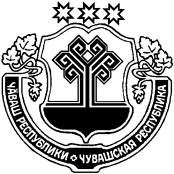 В соответствии с Федеральным законом от 06.10.2003 № 131-ФЗ «Об общих принципах организации местного самоуправления в Российской Федерации», Федеральным законом от 08.11.2007 № 257-ФЗ «Об автомобильных дорогах и о дорожной деятельности в Российской Федерации и о внесении изменений в отдельные законодательные акты Российской Федерации», руководствуясь Уставом Шумерлинского района   администрация Шумерлинского района  п о с т а н о в л я е т: 1. Утвердить перечень услуг по присоединению объектов дорожного сервиса к автомобильным дорогам общего пользования местного значения Шумерлинского района согласно приложению № 1.2. Утвердить стоимость услуг по присоединению объектов дорожного сервиса к автомобильным дорогам общего пользования местного значения Шумерлинского района согласно приложению № 2.3. Настоящее постановление вступает в силу с момента его официального опубликования в издании «Вестник Шумерлинского района» и подлежит размещению на официальном сайте администрации Шумерлинского района.Приложение 1 к постановлению администрации Шумерлинского района от ________№____ Переченьуслуг по присоединению объектов дорожного сервисак автомобильным дорогам общего пользования местного значения Шумерлинского района1. При присоединении объектов дорожного сервиса к автомобильным дорогам общего пользования местного значения Шумерлинского района, а также при согласовании размещения рекламных конструкций, прокладки и переустройства инженерных коммуникаций в границах полос отвода и придорожных полос автомобильных дорог общего пользования местного значения Шумерлинского района, собственником автомобильных дорог оказываются следующие услуги:1)  изучение документации, представленной для получения технических условий на размещение объектов дорожного сервиса, присоединяемых к автомобильным дорогам, и ее согласование;2)  проведение сбора данных по техническим характеристикам участка автомобильной дороги в зоне предполагаемого присоединения объекта дорожного сервиса, размещения рекламной конструкции, проведения работ по прокладке или переустройству инженерных коммуникаций;3)  проведение анализа перспективного планирования дополнительных объемов работ по ремонту и содержанию автомобильных дорог, а также их реконструкции;4)  согласование акта выбора земельного участка;5)  согласование размещения объектов дорожного сервиса, присоединяемых к автомобильным дорогам;6)  использование автотранспорта для выездов на предполагаемое место присоединения объекта дорожного сервиса, размещения рекламной конструкции, проведения работ по прокладке или переустройству инженерных коммуникаций;7)  внесение изменений в паспорт автомобильной дороги, дислокацию дорожных знаков и дорожной разметки;8)  контроль за выполнением работ по присоединению объекта дорожного сервиса, размещению рекламной конструкции, прокладке или переустройству инженерных коммуникаций.2. Присоединение объекта дорожного сервиса к автомобильным дорогам общего пользования местного значения Шумерлинского района осуществляется на основании договора о присоединении соответствующего объекта дорожного сервиса к автомобильной дороге общего пользования местного значения.Договор заключается между администрацией Шумерлинского района и правообладателем земельного участка - лицом, осуществляющим строительство и (или) реконструкцию объекта (далее - застройщик).Застройщик подает заявку на присоединение объекта дорожного сервиса к муниципальной дороге.Заявка рассматривается в течение 30 дней, по результатам рассмотрения застройщику в письменной форме направляется сообщение о согласии на присоединение либо мотивированный отказ. При положительном решении заключается договор на присоединение объекта дорожного сервиса к дороге.Приложение 2 к постановлению администрации Шумерлинского района от ________№____ Стоимость            услуг по присоединению объектов дорожного сервиса к автомобильнымдорогам общего пользования местного значения Шумерлинского  районаСтоимость за присоединение объекта дорожного сервиса к автомобильной дороге (Ст) рассчитывается по следующей формуле:Ст = Б x Пл x Кп x Кв,где Б - базовая стоимость одного квадратного метра площади объекта дорожного сервиса (равняется кадастровой стоимости земельного участка по виду разрешенного использования - прочие земли);Пл - площадь объекта дорожного сервиса в квадратных метрах, равна площади земельного участка, запрашиваемого под размещение объекта дорожного сервиса;Кп - поправочный коэффициент «Площадь объекта дорожного сервиса»;Кв - коэффициент «Вид объекта дорожного сервиса».Значение поправочного коэффициента «Площадь объекта дорожного сервиса»Значение коэффициента «Вид объекта дорожного сервиса»ЧĂВАШ  РЕСПУБЛИКИЧĂВАШ  РЕСПУБЛИКИЧУВАШСКАЯ РЕСПУБЛИКА ЧУВАШСКАЯ РЕСПУБЛИКА ÇĚМĚРЛЕ РАЙОНĚН АДМИНИСТРАЦИЙĚ  ЙЫШĂНУ27.12.2016 г. № 545Çěмěрле хулиÇĚМĚРЛЕ РАЙОНĚН АДМИНИСТРАЦИЙĚ  ЙЫШĂНУ27.12.2016 г. № 545Çěмěрле хулиАДМИНИСТРАЦИЯШУМЕРЛИНСКОГО РАЙОНА ПОСТАНОВЛЕНИЕ27.12.2016 г. № 545 г. ШумерляАДМИНИСТРАЦИЯШУМЕРЛИНСКОГО РАЙОНА ПОСТАНОВЛЕНИЕ27.12.2016 г. № 545 г. ШумерляОб утверждении перечня и стоимости услуг по присоединению объектов дорожного сервиса к автомобильным дорогам общего пользования местного значения Шумерлинского района Об утверждении перечня и стоимости услуг по присоединению объектов дорожного сервиса к автомобильным дорогам общего пользования местного значения Шумерлинского района Главы администрации Шумерлинского района                                                           Л.Г. РафиновПлощадь объекта дорожного сервисаПоправочный коэффициент «Площадь объекта дорожного сервиса»До 100 кв. м1От 101 до 1000 кв. м0,75От 1001 до 2500 кв. м0,5Свыше 2500 кв. м0,25№ 
п/пВиды объектов дорожного сервисаКоэффициент «Вид дорожного сервиса»Одиночные киоски, лотки, палатки, торговля с автомобиля1Временный магазин, пункт питания 1Информационная стела, указатели, щиты (кроме рекламы)1Рекламные конструкции 1Кафе, ресторан , магазин 2Пункт обслуживания автомобилей (шиномонтаж, ремонт, мойка и т. п.) 3Автозаправочные станции 8Комплекс дорожного сервиса 4Торговый комплекс   3Здания и сооружения, обслуживающие грузовой транспорт (грузовые автостанции, терминалы, платные стоянки и т. д.)4Устройство примыкания 0Прокладка коммуникаций вдоль автодороги (за 1 км)0Прокладка коммуникаций (пересечение), воздушный  путь0Прокладка коммуникаций (пересечение), прокол 0Прокладка коммуникаций (пересечение) открытым способом0